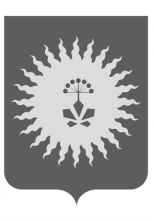 АДМИНИСТРАЦИЯ АНУЧИНСКОГО МУНИЦИПАЛЬНОГО ОКРУГА ПРИМОРСКОГО КРАЯП О С Т А Н О В Л Е Н И ЕОб утверждении муниципальной маршрутной сети регулярных перевозок пассажиров и багажа автомобильным транспортом на территории Анучинского муниципального округа     В соответствии с Федеральными законами  от 06.10.2003 года № 131-ФЗ «Об общих принципах организации местного самоуправления в Российской Федерации», от 13.07.2015 года № 220-ФЗ «Об организации регулярных перевозок пассажиров и багажа автомобильным транспортом и городским наземным электрическим транспортом в Российской Федерации и о внесении изменений в отдельные законодательные акты Российской Федерации», Решением Думы Анучинского муниципального округа  от 27.10.2021 г №   246-НПА «Об утверждении Положения о создании условий для предоставления транспортных услуг населению и организации транспортного обслуживания населения на территории Анучинского муниципального округа», постановлением администрации Анучинского муниципального округа от 17.11.2021 № 885-НПА «Об утверждении порядка установления, изменения и отмены муниципальных маршрутов и ведения реестра муниципальных маршрутов регулярных перевозок пассажиров и багажа автомобильным транспортом на территории Анучинского муниципального округа», руководствуясь Уставом Анучинского муниципального округа Приморского края, администрация Анучинского муниципального округа Приморского краяПОСТАНОВЛЯЕТ:1. Утвердить муниципальную маршрутную сеть регулярных перевозок пассажиров и багажа автомобильным транспортом на территории Анучинского муниципального округа (прилагается).2. Общему отделу администрации Анучинского муниципального округа (Бурдейной) опубликовать постановление в средствах массовой информации и разместить на официальном сайте администрации Анучинского муниципального округа Приморского края в информационно-телекоммуникационной сети Интернет.3. Контроль за исполнением данного постановления возложить на заместителя главы администрации Анучинского муниципального округа.Глава Анучинского муниципального  округа                                                            С.А. ПонуровскийПриложениек постановлению главы Анучинского муниципального округаПриморского краяот «14» января 2022г. № 07Муниципальная маршрутная сеть регулярных перевозок пассажиров и багажа автомобильным транспортом на территории Анучинского муниципального округа          14.01.2022с. Анучино№07  № п/пНомер маршрутаНаименование маршрутаТрасса движенияПротяжённость оборотного рейса, кмВид маршрутаКоличество автобусов на маршруте, ед.Вместимость автобуса на маршруте, местаИнтервал движения1101«Анучино - Муравейка»Прямое направление: с. Анучино – с. Ауровка – с. Гродеково – с. Еловка – с. МуравейкаОбратное направление: с. Муравейка – с. Гродеково – с. Ауровка – с. Анучино80,0пригородный1242 рейса в день / вторник, среда, пятница, воскресенье